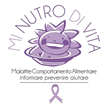 DOMANDA DI AMMISSIONE A SOCIOAssociazione Mi Nutro Di VitaIl/la sottoscritto/a ___________________________________________________________________________nato/a _____________, il _______________, residente a ____________________________in Via/Piazza ________________ n. ___________ CAP. _______________Tel. ab. ____________	Tel. cell.(importante) ________________	Codice Fiscale ____________________Fax _______________	E-mail (importante) _______________________________________dopo aver preso visione dello statuto sociale, disponibile presso la segreteriae nel sito web dell'Associazione (in formato elettronico),CHIEDEdi essere ammesso quale Socio all’Associazione Sportiva e Culturale “Mi Nutro di Vita” – Associazione per la lotta ai disturbi del comportamento alimentare – attenendosi al pagamento della quota socialeper l’anno 2022/2023 determinata in euro 25,00 quale rinnovo tesseramento, o in euro 30,00 quale nuovo tesseramento (a copertura spese di affiliazione e tesseramento ad AICS per assicurazione e spese bancarie di cancelleria/attrezzatura), con versamento tramite bonifico bancario (IBAN: IT77O 0617501427 00000 1490780).Considerata l’informativa sull’utilizzazione dei miei dati personali ai sensi dell’art. 13 del decreto legislativo numero 196 del 30 giugno 2003, recante il nuovo “Codice in materia di protezione dei dati personali”, consento al loro trattamento nella misura necessaria per il perseguimento degli scopi statuari.Sempre ai sensi dell’art. 13 del decreto legislativo n. 196/2003, recante disposizioni sul nuovo “Codice in materia di protezione dei dati personali” si informa che i dati da Lei forniti formeranno oggetto di trattamento nel rispetto della normativa sopra richiamata e degli obblighi di riservatezza.Tali dati verranno trattati per finalità istituzionali, quindi strettamente connesse e strumentali all’attività statutaria oltre che di comunicazione fra i soci all’interno dell’e-mail sociale di cui sopra. Il trattamento dei dati avverrà mediante utilizzo di supporto telematico o cartaceo idonei a garantire la sicurezza e la riservatezza. In relazione ai predetti trattamenti Lei potrà esercitare i diritti di cui all’art. 7 del D.lgs. n. 196/2003 (cancellazione, modifica, opposizione al trattamento).Associazione Mi Nutro Di Vita - Associazione no-profit per la lotta ai Disturbi del Comportamento AlimentareSede legale: via Priaruggia 11C/7, 16031 Pieve Ligure (GE). Presidente: Stefano Tavilla.INFO: +39 3464256318 | www.minutrodivita.it | email: minutrodivitalilla@gmail.com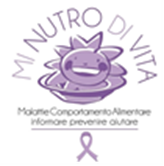 Data ___________________Firma_______________________________Per il minore firma di chi esercita la patria potestà__________________________________________Esente da bollo in modo assoluto – art 7 – Tabella – allegato B – D.P.R. 26.10.1972 n. 642L'informativa di cui al comma 1 contiene anche gli elementi previsti da specifiche disposizioni del presente codice e può non comprendere gli elementi già noti alla persona che fornisce i dati o la cui conoscenza può ostacolare in concreto l'espletamento, da parte di un soggetto pubblico, di funzioni ispettive o di controllo svolte per finalità di difesa o sicurezza dello Stato oppure di prevenzione, accertamento o repressione di reati.Il Garante può individuare con proprio provvedimento modalità semplificate per l'informativa fornita in particolare da servizi telefonici di assistenza e informazione al pubblico.Se i dati personali non sono raccolti presso l'interessato, l'informativa di cui al comma 1, comprensiva delle categorie di dati trattati, e' data al medesimo interessato all'atto della registrazione dei dati o, quando e' prevista la loro comunicazione, non oltre la prima comunicazione.La disposizione di cui al comma 4 non si applica quando:i dati sono trattati in base ad un obbligo previsto dalla legge, da un regolamento o dalla normativa comunitaria;i dati sono trattati ai fini dello svolgimento delle investigazioni difensive di cui alla legge 7 dicembre 2000, n. 397, o, comunque, per far valere o difendere un diritto in sede giudiziaria, sempre che i dati siano trattati esclusivamente per tali finalità e per il periodo strettamente necessario al loro perseguimento;l'informativa all'interessato comporta un impiego di mezzi che il Garante, prescrivendo eventuali misure appropriate. dichiari manifestamente sproporzionati rispetto al diritto tutelato, ovvero si riveli, a giudizio del Garante, impossibile._________________omissis_________________Associazione Mi Nutro Di Vita - Associazione no-profit per la lotta ai Disturbi del Comportamento AlimentareSede legale: via Priaruggia 11C/7, 16031 Pieve Ligure (GE). Presidente: Stefano Tavilla.INFO: +39 3464256318 | www.minutrodivita.it | email: minutrodivitalilla@gmail.com